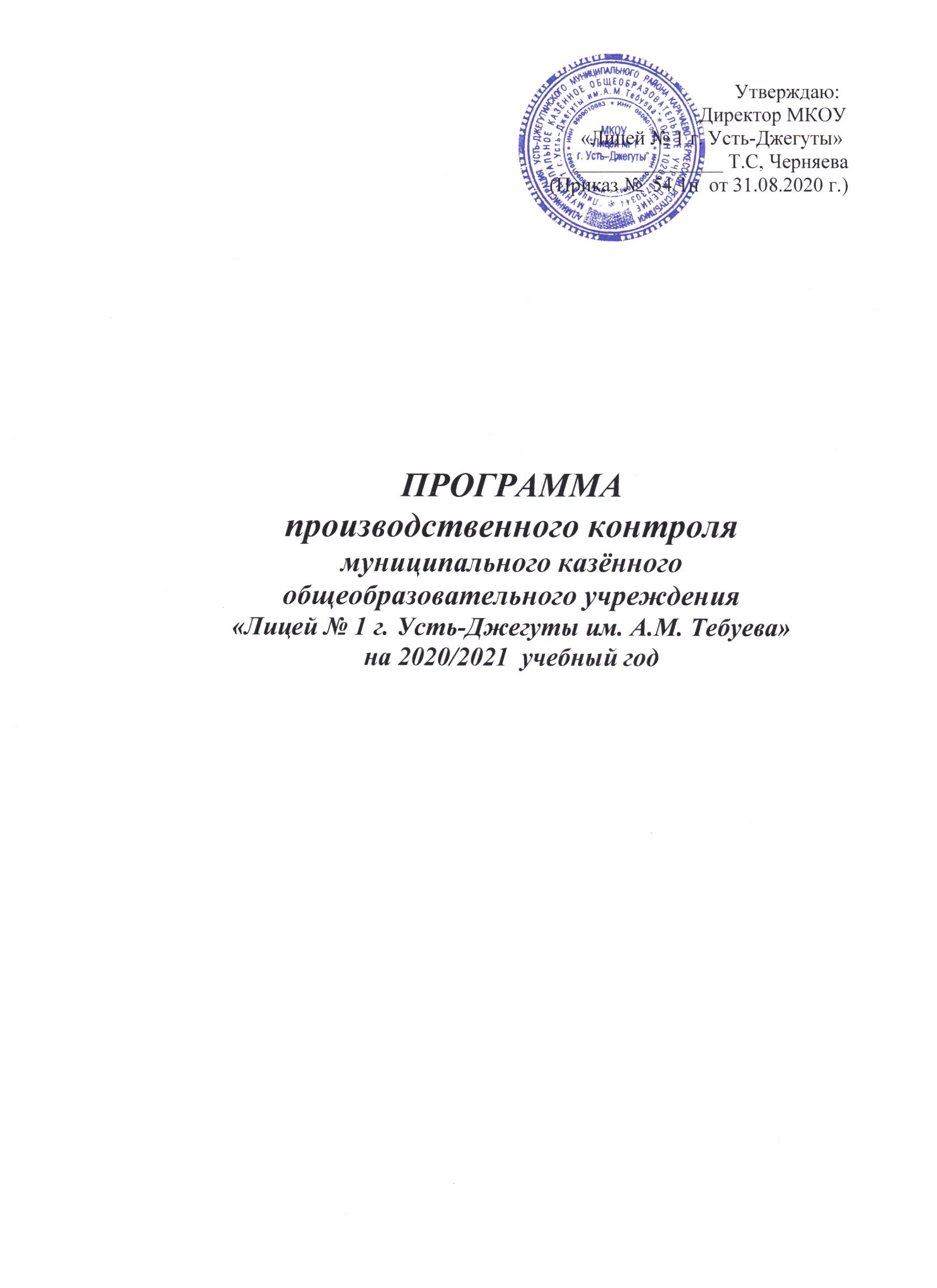 Общие положения 1.1. Настоящая программа разработана в соответствие с требованиями Федерального закона № 52 от 30.03.99. «О санитарно-эпидемиологическом благополучии населения» (с изменениями от 30 декабря 2001 г., 10 января, 30 июня 2003 г., 22 августа 2004 г., 9 мая, 31 декабря 2005 г.) и санитарных правил СП 1.1.1058-01 «Организация и проведение производственного контроля за соблюдением санитарно-эпидемиологических (профилактических) мероприятий».  1.2. Программа устанавливает порядок организации и осуществление производственного контроля за соблюдением санитарных правил и выполнением санитарно-эпидемиологических мероприятий, обязательных для выполнения всеми работниками.  1.3 Организация производственного контроля в МКОУ «Лицей № 1 г. Усть-Джегуты» возлагается на директора Черняеву Т.С.  1.4. Целью производственного контроля является обеспечение безопасности и безвредности для человека и среды обитания вредного влияния факторов производственной среды, путем должного выполнения требований нормативно-правовых актов санитарного законодательства, осуществление санитарно-эпидемиологических (профилактических) мероприятий, организации и осуществления контроля за их соблюдением.  1.5. Общее руководство осуществлением производственного контроля за соблюдением санитарных правил, санитарно-противоэпидемических (профилактических) мероприятий возлагается на директора школы.  1.6. К настоящей Программе относятся термины с соответствующими определениями:  Санитарно-эпидемиологическое благополучие населения – состояние здоровья населения, среды обитания человека, при котором отсутствует вредное воздействие факторов среды обитания на человека и обеспечиваются благоприятные условия его жизнедеятельности.  Среда обитания – совокупность объектов, явлений и факторов окружающей (естественной и искусственной) среды, определяющая условия жизнедеятельности человека.  Факторы среды обитания - биологические (вирусы, бактерии, паразиты и др.), химические и физические (шум, вибрация, ультразвук, инфразвук, ионизирующее, неионизирующее), социальные (питание, водоснабжение, условия труда, быта и отдыха), которые могут оказывать воздействие на человека и на состояние здоровья будущих поколений.  Вредные воздействия на человека – воздействие факторов среды обитания создающее угрозу жизни и здоровью будущих поколений.  Благоприятные условия жизнедеятельности человека – состояние среды обитания, при котором отсутствует вредное воздействие ее факторов на человека и имеются возможности для восстановления нарушенных функций организма человека.  Безопасные условия для человека – состояние среды обитания, при котором отсутствует вероятность вредного воздействия ее факторов на человека.  Санитарно-эпидемиологическая обстановка - состояние здоровья населения и среды обитания на определенной территории в конкретно указанное время.  Гигиенический норматив – установленное исследованиями допустимое максимальное или минимальное количественное или качественное значение показателя, характеризующее тот или иной фактор среды обитания с позиции его безопасности и безвредности для человека.  Государственные санитарно-эпидемиологические правила и нормативы (далее санитарные правила) - нормативные акты, устанавливающие санитарноэпидемиологические требования, несоблюдение которых создает угрозу жизни и здоровью человека, а также угрозу возникновения и распространения заболеваний.  Санитарно-эпидемиологические (профилактические) мероприятия – организационные, административные, инженерно-технические, медико-санитарные, ветеринарные и иные меры, направленные на устранение или на уменьшение вредного 3 воздействия на человека факторов среды обитания, предотвращения возникновения и распространения инфекционных и неинфекционных заболеваний (отравлений) и их ликвидации.  Профессиональные заболевания – заболевания человека, возникновение которых решающая роль принадлежит воздействию неблагоприятных факторов производственной среды и трудового процесса.  Инфекционные заболевания – инфекционные заболевания человека, возникновение и распространение которых, обусловлены воздействием на человека биологических факторов среды обитания (возбудителей инфекционных заболеваний) и возможностью передачи болезни от заболевшего человека, животного к здоровому человеку. Инфекционные заболевания представляют опасность для окружающих и характеризуются тяжелым течением, высоким уровнем смертности, распространением среди населения (эпидемии).  Массовые не инфекционные заболевания (отравления) – заболевания человека, возникновение которых обусловлено воздействие неблагоприятных физических, и (или) химических и (или) социальных факторов среды обитания. 2. Порядок организации и проведения производственного контроля 2.1. Производственный контроль за соблюдением санитарных правил и выполнением противоэпидемических (профилактических) мероприятий (далее производственный контроль) осуществляется юридическими лицами и индивидуальными предпринимателями в соответствии с осуществляемой ими деятельностью по обеспечению контроля за соблюдением санитарных правил и гигиенических нормативов, выполнением противоэпидемических (профилактических) мероприятий).  2.2.Объектами производственного контроля являются: производственные, общественные помещения, рабочие места, готовая продукция, водопроводная вода, инженерные сети и системы, оборудование, учебно-воспитательный процесс.  2.3. Производственный контроль включает:  2.3.1. Наличие официально изданных санитарных правил, системы их внедрения и контроля их реализации, методов, методик контроля факторов в соответствии с осуществляемой деятельностью.  2.3.2. Организация медицинских осмотров.  2.3.3. Контроль за наличием сертификатов, санитарно-эпидемиологических заключений, иных документов, подтверждающих качество, реализующейся продукции.  2.3.4. Ведение учета и отчетности, установленной действующим законодательством по вопросам, связанным с производственным контролем.  2.3.5. Своевременное информирование органов местного самоуправления, органов и учреждений государственной санитарно-эпидемиологической службы Российской Федерации.  2.3.6. Визуальный контроль специалистами за выполнением санитарноэпидемиологических (профилактических) мероприятий, соблюдением санитарных правил, разработкой и реализацией мер, направленных на устранение выявленных нарушений.  2.3.7. Номенклатура, объем и периодичность лабораторных исследований определяются с учетом наличия вредных производственных факторов, степени их влияния на здоровье человека и среду его обитания. Лабораторные исследования и испытания осуществляются с привлечением лаборатории, аккредитованной в установленном порядке. 3. Состав программы производственного контроля.Программа производственного контроля включает в себя следующие данные:  3.1. Перечень нормативных актов по санитарному законодательству, требуемых для осуществления деятельности (п.6). 4  3.2. Перечень химических веществ, физических и иных факторов, объектов производственного контроля, представляющих потенциальную опасность для человека и среды его обитания (п.8).  3.3. Перечень контингента работников, подлежащих профилактическим медицинским осмотрам, профессионально-гигиенической подготовке в соответствие с установленными требованиями (п.9).  3.4. Перечень возможных аварийных ситуаций, создающих угрозу санитарноэпидемиологическому благополучию населения (п.10).  3.5. Мероприятия, проводимые при осуществлении производственного контроля (п.11). 3.6. Объем и номенклатура, периодичность лабораторных и инструментальных исследований в организациях питания образовательных учреждений, учреждений начального и среднего профессионального образования (п.12). 4. Функции ответственного за осуществление производственного контроля.4.1. Оказывать помощь в проведении контроля по соблюдению работниками и специалистами требований санитарных правил. 4.2. Принимать участие в разработке санитарно-противоэпидемических мероприятий. 4.3. Иметь в наличии санитарные правила и другие документы согласно перечню (п.6). 4.4. Оформлять всю необходимую документацию по производственному контролю и отвечать за ее сохранность. 4.5. Принимать участие в проведении проверок по соблюдению санитарных правил, при необходимости оформлять предписания для отдельных подразделений учреждения. 4.6. Контролировать критерии безопасности и безвредности условий обучения и воспитания и условий работ с источниками физических и химических факторов воздействия на человека. 4.7. Информировать Федеральную службу по надзору в сфере защиты прав потребителей и благополучия человека по Рязанской области о мерах, принятых по устранению нарушений санитарных правил. 4.8. Поддерживать связь с медицинскими учреждениями по вопросам прохождения обучающимися и работниками учреждения обязательных медицинских осмотров.5. Организация взаимодействия с Федеральной службой по надзору в сфере защиты прав потребителей и благополучия человека по Рязанской области5.1. В соответствие с санитарными правилами СП 1.1.1.1058-01 «Организация и проведение производственного контроля за соблюдением санитарных правил и выполнением санитарно – эпидемиологических (профилактических) мероприятий юридическое лицо (индивидуальный предприниматель) предоставляет всю необходимую информацию по организации производственного контроля, за исключением информации предоставляющей коммерческую тайну, определенную существующим законодательством Российской Федерации. 6. Перечень действующих санитарных правил, гигиенических нормативов и нормативно-правовых актов по вопросам санитарно-эпидемиологического благополучия в детских образовательных учреждениях и по вопросам условий труда работающих.7.Перечень должностных лиц, на которых возлагаются функции по осуществлению производственного контроля.Директор лицея – Черняева Т.С.Заместитель директора по безопасности Мырзаев Х.Х.  за организацию производственного контроля.  за профилактикой травматических и несчастных случаев.  за состоянием территории, своевременную дератизацию и дезинсекцию помещений, проведение лабораторных исследований по программе производственного контроля; Заместитель директора по УВР Кахунова А.А. за организацией питания и качественного приготовления пищи. Медицинская сестра Айбазова З.М. за своевременным прохождением медосмотров, флюорографии  за температурой воздуха в холодное время года. Заведующая столовой – Батчаева А.И.  за соблюдением санитарно-гигиенических и противоэпидемических мероприятий, соблюдением санитарных правил и гигиенических нормативов. Заместитель директора по ВР – Бытдаева Ф.М.  За организацию досуговой деятельности учащихся, кружковой работы за санитарно-просветительской работой.8. Перечень химических веществ, физических и иных факторов, объектов производственного контроля, представляющих потенциальную опасность для человека и среды его обитания.9. Перечень контингента работников, подлежащих медицинским осмотрам, согласно приказа Минздравсоцразвития РФ № 302н от 12.04.2011 и профессиональногигиенической подготовке10. Перечень возможных аварийных ситуаций, связанных с остановкой производства, нарушениями технологических процессов, иных, создающих угрозу санитарно-эпидемиологическому благополучию населения, ситуаций, при возникновении которых осуществляется информирование населения, органов местного самоуправления, Федеральную службу по надзору в сфере защиты прав потребителей и благополучия человека 1. Отключение электроснабжения. 2. Аварии на системе водопровода, канализации. 3. Отключение тепла в холодный период года. 4. Пожар. 5. Разлив ртути. 6. Непредвиденные ЧС: 7. Смерчи, ураганы, наводнения; 8. Обвалы, обрушения. 9. Выход из строя электротехнического и холодильного оборудования. 11. Лицами, ответственными за осуществление производственного контроля, производятся следующие мероприятия:12. Объем и номенклатура, периодичность лабораторных и инструментальных исследований в организациях питания образовательных учрежденийХарактеристика условий размещения объекта питания МКОУ «Лицей № 1 г. Усть-Джегуты»Контролируется:  Микробиологические показатели качества и безопасности продуктов, готовых блюд, воды;  Полнота и правильность ведения и оформления соответственной документации на пищеблоке;  Качество мытья посуды;  Условия и сроки хранения продуктов;  Исправность холодильного и технологического оборудования;  Контроль личной гигиены и своевременное прохождение необходимых осмотров;  Дезинфицирующие мероприятия;  Санитарное состояние столовой. План производственного контроля организации питания в МКОУ «Лицей № 1 г. Усть – Джегуты»№ п/пНаименование нормативного документаРегистрационный номер1.«О санэпидблагополучии населения».ФЗ № 52 от 30.03.1999г 2.«О защите прав потребителей» с последующими дополнениями и изменениями.ФЗ № 2300/1 от 07.02.1992г.3.«О качестве и безопасности продуктов питания»ФЗ № 29-ФЗ от 02.01.2000г4.«О защите прав юридических лиц и индивидуальных предпринимателей при осуществлении государственного контроля (надзора) и муниципального контроля»ФЗ № 294-ФЗ от 26.12.2008г..5.Санитарно-эпидемиологические требования к устройству, содержанию и организации режима работы в дошкольных организацияхСанПиН 2.4.1. 2660-106.«Санитарно-эпидемиологические требования к условиям и организации обучения в образовательных учреждениях».СанПиН 2.4.2. 2821-107.«Санитарно-эпидемиологические требования к организациям питания обучающихся в образовательных учреждениях, учреждениях начального и среднего профессионального образования».СанПиН 2.4.5. 2409-088.«Гигиенические требования к устройству, содержанию и организации режима работы в оздоровительных учреждениях с дневным пребыванием детей в период каникул».«СанПиН 2.4.4. 2599-10  9.«Питьевая вода. Гигиенические требования к качеству воды централизованных систем питьевого водоснабжения. Контроль качества».СанПиН 2.1.4. 1074-0110.«Гигиенические требования к качеству и безопасности продовольственного сырья и пищевых продуктов».СанПиН 2.3.2. 1078-0111.«Организация и проведение производственного контроля за соблюдением санитарных правил и выполнением санитарнопротивоэпидемических (профилактических) мероприятий».СП 1.1. 1058-0112.«Организация и проведение производственного контроля за соблюдением санитарных правил и выполнением санитарнопротивоэпидемических (профилактических) мероприятий».СП 1.1. 2193-0713.«Гигиенические требования к срокам годности и условиям хранения пищевых продуктов».СанПиН 2.3.2. 1324-0314.«Гигиенические требования к персональным электронновычислительным машинам и организации работы», изменения №1 и №2СанПиН 2.2.2. /2.4. 1340-03 СанПиН 2.2.2./2.4. 2198- 07 СанПиН 2.2.2./2.4. 2620- 10Факторы производственной средыВлияние на организм человекаМеры профилактикиЗрительное напряжение при работе на компьютереРазвивается комплекс зрительных функциональных расстройств, нарушение аккомодационной функции глаз (зрительное общее утомление, боли режущего характера в области глаз, снижение зрения).Чередование труда и отдыха, правильное оформление рабочего места, проведение гимнастики для глаз.Физические перегрузки опорнодвигательного аппаратаПри подъеме и переносе тяжестей возможно развитие острых заболеваний пояснично-крестцового отдела позвоночника, острых миопатозов, периартритов. При работе с ручным инструментом возможно развитие хронических заболеваний мышечно-связочного аппарата кистей, предплечий, плеча.Ограничение подъема и переноса тяжестей до 30 кг – для мужчин, 10 кг – для женщин более 2 раз в течение каждого часа рабочей смены.№ПрофессияК-во работниковХарактер производимых работ и вредный факторКратность периодического медосмотра1.Директор1Работа в ОУ, перенапряжение голосового аппарата, обусловленное профессиональной деятельностью1аз в год2.Заместители директора, учителя, библиотекарь97Работа в ОУ, перенапряжение голосового аппарата, обусловленное профессиональной деятельностью1аз в годУчитель химии1Работа, связанная  с веществами объединенными химической структурой1аз в годУчитель информатики4Влияние электромагнитного поля широкополосного спектра от ПЭВМ, зрительно-напряженные работы, связанные с работой на компьютерахУчитель технологии2Пыль растительного происхождения1аз в годПовар, помощник повара, кладовщик7Подъем и перемещение грузов вручную, горячая готовка пищи1аз в годУборщик служебных помещений23Синтетические моющие средства1аз в годРабочий по комплексному обслуживанию и ремонту зданий2Подъем и перемещение грузов вручную, работа связанная с мышечным напряжениемСторож Работа связанная с напряжением внимания№ п/ пНаименование мероприятийСрокиОтветственные1Контроль за соблюдением санитарногигиенических требованийВ течение года постоянноДиректор2Организация и проведение профилактических медицинских осмотров работниковпри приемке на работуДиректор, медсестра3Проведение профилактических работ по дезинсекции, дератизации и дезинфекциипостоянноПо договору4Проверка качества и своевременности уборки помещений, территорииежедневнодиректора по АХР55 Контроль за качеством поступающих продуктов питания, соблюдение условий транспортировки, хранения и реализации пищевых продуктов.постоянно Зав. столовой6Контроль за организацией рационального питания детей, качественным приготовлением пищи, организацией питьевого режима обучающихся, проведения витаминизации, хранением суточных проб.Ежедневно бракеражная комиссия7Своевременное проведение профилактических прививок детей и персонала в соответствии с национальным календарем прививокпостоянноМедсестра8Контроль за температурным режимом помещений для пребывания детей и режимом проветривания.постояннозам. директора по АХР9Контроль за наличием сертификатов безопасности на поступающие товары: мебель, отделочные и строительные материалы при проведении косметических ремонтов.постоянноДиректор10Обеспечение СИЗ, спецодеждой персонала лицеяпостояннозам. директора по АХР11СанпросветработапостоянноДиректор, медсестра12Профилактика травматизма и несчастных случаевпостоянноЗам. директора по безопасности, медсестраПоказатели исследованиякратностьМесто и количество замеров примечаниеГотовая продукция на микробиологические показатели (КМАФнМ, БГКП)1 раз в квартал2 пробы исследуемого приема пищи - пищеблокСалаты, сл.блюда, напитки, вторые блюда, гарниры, соусы, творожные, яичные, овощные блюдаКалорийность1 раз в месяц1 рацион, приемСуточный рацион, приемы пищиСодержание «С» витамина2 раза в год1 блюдоТретьи блюдаСмывы на БКГП1 раз в год10 смывов - пищеблокОбъекты производственного окружения, руки и спецодежда персонала- на наличие возбудителей иерсиниозов1 раз в год5-10 смывовОборудование, инвентарь и овощехранилища и склады хранения овощей, зона обработки овощейна наличие яиц гельминтов1 раз в год10 смывовОборудование, инвентарь, тара, спецодежда персонала, сырье, пищевые продукты (рыба, мясо, зелень)Питьевая вода2 раза в год- 1 проба (по хим. показателям) 1 раз в год (запах, цветность, мутность), 1 проба по м/б показателям – (ОМЧ, ОКБ)Освещенность1 раз в год в темное время суток2 помещения (по 5 точек в каждом)Температура воздухаЕжедневно (самостоятельно)Все помещенияШум1 раз в год2 помещенияПроводятся замеры также после введения реконструируемых систем вентиляции, ремонта оборудованияНазвание объектаШкольная столоваяАдресг. Усть-Джегута, ул. Богатырева, 31ФИО директора лицеяЧерняева татьяна СергеевнаФИО зав. столовойБатчаева Альбина ИдрисовнаБракеражная комиссия (приказ)Приказ № 56/1п от 31.08.2020 г.Размещение объектаСтоловая размещена в здании лицеяХолодное водоснабжениеЦентрализованное Горячее водоснабжениеУстановлен водонагравательВентиляцияВытяжная вентиляционная установкаОсвещениеКомбинированное Набор производственных и вспомогательных помещений2 обеденных зала, вспомогательные помещения и цехаДоставка продуктовАвтотранспортом поставщика№ п/пОбъект контроляПериодичность контроляОтветственный исполнитель1Учетно-отчетная документация При заключении договоров1Входной контроль качества и безопасности поступающего на пищеблок продовольственного сырья и пищевых продуктов Документация поставщика на право поставок продовольствия При заключении договоровДиректор ОУ1Договор с поставщиком продуктов питанияСопроводительная документация на пищевые продукты При заключении договоров1Договор с поставщиком продуктов питанияСопроводительная документация на пищевые продукты При заключении договоровКаждая поступающая партия Комиссия по контролю за организацией и качеством питанияТоварно-транспортные накладные. Журнал бракеража сырой продукции. Условия транспортировкиПостоянноКаждая поступающая партия Комиссия по контролю за организацией и качеством питания Акт ( при выявлении нарушений условий транспортировки)2.Контроль качества и безопасности выпускаемой готовой продукции: Соответствие объема вырабатываемой продукции ассортиментному перечню и производственным мощностям пищеблока.ЕжемесячноКомиссия по контролю за организацией и качеством питания Ассортиментный перечень вырабатываемой продукции2.Качество готовой продукцииЕжемесячноКомиссия по контролю за организацией и качеством питания. медсестра. Журнал бракеража готовой продукцииСуточная пробаЕжедневноКомиссия по контролю за организацией и качеством питания. Журнал бракеража готовой продукции.3Контроль рациона питания учащихся, соблюдение санитарных правил в технологическом процессе.Рацион питания 1 раз в 10 днейКомиссия по контролю за организацией и качеством питания Примерное меню, согласованное с роспотребнадзором, ассортиментный переченьНаличие нормативно технической и технологической документации.1 раз в 6 месяцевКомиссия по контролю за организацией и качеством питания Сборник рецептур. Технологические и калькуляционные карты, ГОСТы.Первичная и кулинарная обработка продукцииКаждая партияКомиссия по контролю за организацией и качеством питания Сертификат соответствия и санитарно-эпидемиологическое заключение на пищеблок. Инструкции, журналы, графики.Тепловое технологическое оборудование1 раз в 6 месяцевКомиссия по контролю за организацией и качеством питания. Журнал регистрации температуры теплового оборудования.Контроль достаточности тепловой обработки блюдКаждая партияКомиссия по контролю за организацией и качеством питания. Журнал бракеража готовой продукции. Контроль за потоками сырья, полуфабрикатов и готовой продукции, за потоками чистой и грязнойЕжедневноКомиссия по контролю за организацией и качеством питания. Сертификат соответствия и санитарно-эпидемиологическое заключение на пищеблок.4Контроль за соблюдением условий и сроков хранения продуктов (сырья, полуфабрикатов и готовой кулинарной продукции). Помещение для хранения продуктов, соблюдение условий и сроков хранения продуктов.ЕжедневноКомиссия по контролю за организацией и качеством питания. Санитарный журнал пищеблока. Журнал температурного режима и относительной влажностиХолодильное оборудование (холодильные и морозильные камеры).ЕжедневноКомиссия по контролю за организацией и качеством Журнал температурного режима 13 питания.5Контроль за условиями труда сотрудников и состоянием производственной среды пищеблоков. 5.1. Условия труда.Производственная среда пищеблоков.ЕжедневноКомиссия по контролю за организацией и качеством питания. Визуальный контроль6Контроль за состоянием помещений пищеблоков (производственных, складских, подсобных), инвентаря и оборудования 6.1. Производственные, складские, подсобные помещения и оборудования в нихЕжедневно Комиссия по контролю за организацией и качеством питания. Визуальный контроль6Инвентарь и оборудование пищеблока.1 раз в неделю.Комиссия по контролю за организацией и качеством питания. Визуальный контроль7Контроль за выполнением санитарно-противоэпидемических мероприятий на пищеблоке 7.1. Сотрудники пищеблоковЕжедневноКомиссия по контролю за организацией и качеством питания. Медсестра Медицинские книжки сотрудников. Журнал здоровья7Санитарно-противоэпидемический режим.1 раз в неделюКомиссия по контролю за организацией и качеством питания. Инструкции режима обработки оборудования инвентаря, тары, столовой посуды. Инструкция по эксплуатации посудомоечной машины8Контроль за контингентом питающихся режимом питания и гигиеной приема пищи обучающихся 8.1. Контингент питающихся детейЕжедневноКомиссия по контролю за организацией и качеством питания. Приказ об организации питания обучающихся.8.1Гигиена приема пищи ЕжедневноКомиссия по контролю за организацией и качеством питания. Акты по проверке организации питания школьной комиссии. Лабораторный контроль № Вид исследований Объект исследования (обследования) Количес тво, не менее Периодичность Учетно-отчетная форма8.2Качество готовой продукции Микробиологические исследования проб готовых блюд Салаты, первые, вторые блюда, овощные блюда, напитки. Контроль проводимой витаминизации Третьи блюда 1 раз в квартал1 блюдо 2 раза в год Акт проверки 2 Калорийность, выход блюд и соответствие химического состава блюд рецептуре Суточный рацион питания 2-3 блюда исследуемого приема пищи 1 раз в год Акт проверки8.3Микробиологические исследования смывов на наличие санитарнопоказательной микрофлоры (БГКП) Объекты производственного окружения, руки и спецодежда персонала10 смывов 1 раз в годАкт проверки8.4.Исследования смывов на наличие яиц гельминов Оборудование, инвентарь, тара, руки, спецодежда персонала, сырые пищевые продукты (рыба, мясо, зелень)1 раз в годАкт проверки8.5Исследования питьевой воды на соответствие требованиям санитарных норм, правил и гигиенических нормативов по химическим и микробиологическим показателям Питьевая вода из разводящей сети помещений: моечных столовой и кухонной посуды; цехах: овощном, холодном, горячем, доготовочном (выборочно) 2 пробыПо химическим показателям- 1 раз в год, микробиологич еским показателям – 2 раза в год Акт проверки8.6Исследование параметров микроклимата производственных помещений Рабочее место2 раза в год (в холодный и теплый периоды)Акт проверки8.7Исследование уровня искусственной освещенности в производственных помещениях.  Рабочее место1 раз в год в темное время сутокАкт проверки8.8Исследование уровня шума в производственных помещениях Рабочее место1 раз в год, а также после реконструкции систем вентиляции; ремонта оборудования, являющегося источником шумаАкт проверки8.9Г Р А Ф И К проведения генеральной уборки столовой. Уборка столовой проводится после каждого приема пищи. 2 Уборка столов производится после приема пищи. Мытье столов с горячим мыльным раствором.  Мочалки, щетки для мытья инвентаря обрабатываются после использования, согласно сан. правилам. Остатки пищи обеззараживаются и удаляются.Борьба с мухами и грызунамиВлажная уборка варочного зала и подсобных помещений.Генеральная уборка помещений с мытьем оконЕжедневноПостоянно1 раз в месяцПеречень форм учета и отчетности, установленной действующим законодательством по вопросам, связанным с осуществлением производственного контроля8.10Личные медицинские книжки работников1 раз в месяцАкты отбора проб и протоколы лабораторных исследований